14 декабря 2022 года обучающиеся 8-х классов (115 человек) и 9-х классов (120 человек) приняли участие в онлайн-уроке «Личный финансовый план. Путь к достижению цели», инициированный Центральным банком Российской Федерации. Личный финансовый план – основа принятия финансовых решений. Ребята узнали, что для управления личными финансами и достижения финансовых целей нужно определять краткосрочные и долгосрочные финансовые цели, знать общие принципы управления расходами, уметь контролировать спонтанные покупки, не выходить за рамки бюджета.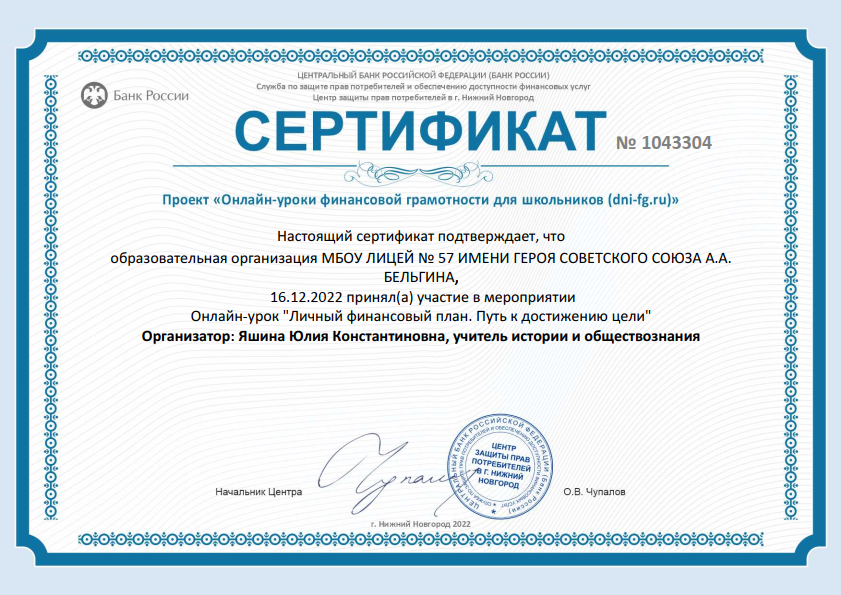 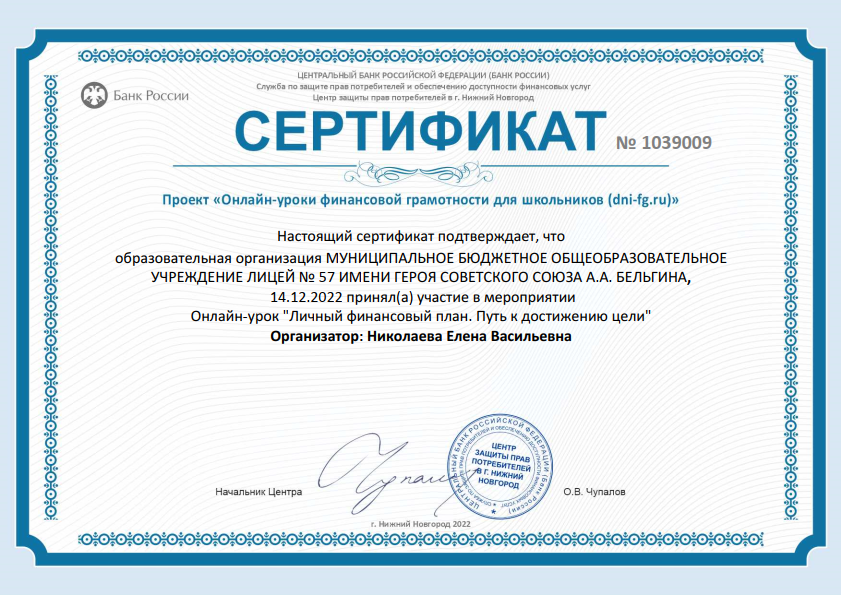 